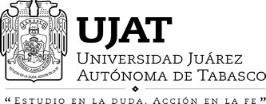 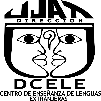 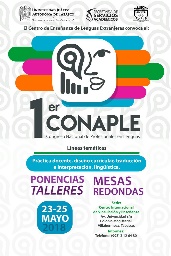 Dirección de Centros de Enseñanza de Lenguas Extranjeras (DCELE) Primer Congreso Nacional de Profesionales en Lenguas, CONAPLE. 23, 24 y 25 de mayo de 2018 Villahermosa, Tabasco, México Modelo panelista en la mesa redondaPortada Temática en la que desea participar:Escoger entre las siguientes 4: Resolución de conflictos en el aula, motivación, es tilos de aprendizaje y enseñanza de lenguas, inclusión.Nombre del panelista de la mesa redonda de discusión, en Arial 12.Correo electrónicoInstitución a la que perteneceDescripción de su participación:Tamaño de fuente Arial 12. Subtítulos alineados a la izquierda, comenzando sólo con mayúscula la primera letra y continuando con minúsculas en negritas. Todo el texto debe estar con interlineado 1.5, dejando un espacio entre subtítulos y textos, y alineación justificada, en un máximo de 5 cuartillas. Referencias: Estilo American Psychological Association (APA) 6ta edición.Tablas y figuras: Los títulos de las tablas serán en fuente Arial 10 negrita, centrados en la parte superior y deben ir numerados según el orden de aparición. Los títulos de las gráficas o figuras serán en fuente Arial 10 negrita, centrados en la parte inferior.